Form-9Registration of Successful Bidder of Mine Lease for Transfer ofEnvironmental Clearance from Previous Lessee*****12Details of ProjectDetails of ProjectDetails of ProjectDetails of ProjectDetails of ProjectDetails of ProjectDetails of ProjectDetails of ProjectDetails of ProjectDetails of Project121.11.11.1Proposal No.Proposal No.Proposal No.Proposal No.Proposal No.Proposal No.Proposal No.:Search / ManualSearch / ManualSearch / Manual121.21.21.2Name of the ProjectName of the ProjectName of the ProjectName of the ProjectName of the ProjectName of the ProjectName of the Project:Auto fetch from CAFAuto fetch from CAFAuto fetch from CAF12Details of the Company/Organization/User AgencyDetails of the Company/Organization/User AgencyDetails of the Company/Organization/User AgencyDetails of the Company/Organization/User AgencyDetails of the Company/Organization/User AgencyDetails of the Company/Organization/User AgencyDetails of the Company/Organization/User AgencyDetails of the Company/Organization/User AgencyDetails of the Company/Organization/User AgencyDetails of the Company/Organization/User Agency122.12.1Transferor (Holder of earlier EC) Transferor (Holder of earlier EC) Transferor (Holder of earlier EC) Transferor (Holder of earlier EC) Transferor (Holder of earlier EC) Transferor (Holder of earlier EC) Transferor (Holder of earlier EC) Transferor (Holder of earlier EC) 122.1.12.1.12.1.1Name of the Company / Organization/User agencyName of the Company / Organization/User agencyName of the Company / Organization/User agencyName of the Company / Organization/User agencyName of the Company / Organization/User agency:Auto fetch/ ManualAuto fetch/ ManualAuto fetch/ Manual122.1.22.1.22.1.2Registered AddressRegistered AddressRegistered AddressRegistered AddressRegistered Address:122.1.22.1.22.1.22.1.2.12.1.2.12.1.2.1Door/ House No.; Street Number and Name Door/ House No.; Street Number and Name :Auto fetch/ ManualAuto fetch/ ManualAuto fetch/ Manual122.1.22.1.22.1.22.1.2.22.1.2.22.1.2.2Village /Town / CityVillage /Town / City:Auto fetch/ ManualAuto fetch/ ManualAuto fetch/ Manual122.1.22.1.22.1.22.1.2.32.1.2.32.1.2.3DistrictDistrict:Auto fetch/ ManualAuto fetch/ ManualAuto fetch/ Manual122.1.22.1.22.1.22.1.2.42.1.2.42.1.2.4StateState:Auto fetch/ ManualAuto fetch/ ManualAuto fetch/ Manual122.1.22.1.22.1.22.1.2.52.1.2.52.1.2.5Pin CodePin Code:Auto fetch/ ManualAuto fetch/ ManualAuto fetch/ Manual122.1.22.1.22.1.22.1.2.62.1.2.62.1.2.6LandmarksLandmarks:Auto fetch/ ManualAuto fetch/ ManualAuto fetch/ Manual122.1.22.1.22.1.22.1.2.72.1.2.72.1.2.7e-mail addresse-mail address:Auto fetch/ ManualAuto fetch/ ManualAuto fetch/ Manual122.1.22.1.22.1.22.1.2.82.1.2.82.1.2.8Landline NumberLandline Number:Auto fetch/ ManualAuto fetch/ ManualAuto fetch/ Manual122.1.22.1.22.1.22.1.2.92.1.2.92.1.2.9Mobile numberMobile number:Auto fetch/ ManualAuto fetch/ ManualAuto fetch/ Manual122.1.32.1.32.1.3Legal Status of the Company/Organization/User Agency [Central Govt., State Govt., Central PSU, State PSU, Joint Venture (Pvt.+Govt), Joint Venture (Govt. + Govt.), Joint Venture (Pvt+Pvt), Private Limited, LLP, Individual]Legal Status of the Company/Organization/User Agency [Central Govt., State Govt., Central PSU, State PSU, Joint Venture (Pvt.+Govt), Joint Venture (Govt. + Govt.), Joint Venture (Pvt+Pvt), Private Limited, LLP, Individual]Legal Status of the Company/Organization/User Agency [Central Govt., State Govt., Central PSU, State PSU, Joint Venture (Pvt.+Govt), Joint Venture (Govt. + Govt.), Joint Venture (Pvt+Pvt), Private Limited, LLP, Individual]Legal Status of the Company/Organization/User Agency [Central Govt., State Govt., Central PSU, State PSU, Joint Venture (Pvt.+Govt), Joint Venture (Govt. + Govt.), Joint Venture (Pvt+Pvt), Private Limited, LLP, Individual]Legal Status of the Company/Organization/User Agency [Central Govt., State Govt., Central PSU, State PSU, Joint Venture (Pvt.+Govt), Joint Venture (Govt. + Govt.), Joint Venture (Pvt+Pvt), Private Limited, LLP, Individual]:Auto fetch/ ManualAuto fetch/ ManualAuto fetch/ Manual2.22.2Transferee (To whom the transfer of EC is being sought)Transferee (To whom the transfer of EC is being sought)Transferee (To whom the transfer of EC is being sought)Transferee (To whom the transfer of EC is being sought)Transferee (To whom the transfer of EC is being sought)Transferee (To whom the transfer of EC is being sought)Transferee (To whom the transfer of EC is being sought)Transferee (To whom the transfer of EC is being sought)2.2.12.2.12.2.1Name of the Company / Organization/User agencyName of the Company / Organization/User agencyName of the Company / Organization/User agencyName of the Company / Organization/User agencyName of the Company / Organization/User agency:Auto fetch from CAFAuto fetch from CAFAuto fetch from CAF2.2.22.2.22.2.2Registered AddressRegistered AddressRegistered AddressRegistered AddressRegistered Address:2.2.2.12.2.2.12.2.2.1Door/ House No.; Street Number and Name Door/ House No.; Street Number and Name :Auto fetch from CAFAuto fetch from CAFAuto fetch from CAF2.2.2.22.2.2.22.2.2.2Village /Town / CityVillage /Town / City:Auto fetch from CAFAuto fetch from CAFAuto fetch from CAF2.2.2.32.2.2.32.2.2.3DistrictDistrict:Auto fetch from CAFAuto fetch from CAFAuto fetch from CAF2.2.2.42.2.2.42.2.2.4StateState:Auto fetch from CAFAuto fetch from CAFAuto fetch from CAF2.2.2.52.2.2.52.2.2.5Pin CodePin Code:Auto fetch from CAFAuto fetch from CAFAuto fetch from CAF2.2.2.62.2.2.62.2.2.6LandmarksLandmarks:Auto fetch from CAFAuto fetch from CAFAuto fetch from CAF2.2.2.72.2.2.72.2.2.7e-mail addresse-mail address:Auto fetch from CAFAuto fetch from CAFAuto fetch from CAF2.2.2.82.2.2.82.2.2.8Landline NumberLandline Number:Auto fetch from CAFAuto fetch from CAFAuto fetch from CAF2.2.2.92.2.2.92.2.2.9Mobile numberMobile number:Auto fetch from CAFAuto fetch from CAFAuto fetch from CAF2.2.32.2.32.2.3Legal Status of the Company/Organization/User Agency [Central Govt., State Govt., Central PSU, State PSU, Joint Venture (Pvt.+Govt), Joint Venture (Govt. + Govt.), Joint Venture (Pvt+Pvt), Private Limited, LLP, Individual]Legal Status of the Company/Organization/User Agency [Central Govt., State Govt., Central PSU, State PSU, Joint Venture (Pvt.+Govt), Joint Venture (Govt. + Govt.), Joint Venture (Pvt+Pvt), Private Limited, LLP, Individual]Legal Status of the Company/Organization/User Agency [Central Govt., State Govt., Central PSU, State PSU, Joint Venture (Pvt.+Govt), Joint Venture (Govt. + Govt.), Joint Venture (Pvt+Pvt), Private Limited, LLP, Individual]Legal Status of the Company/Organization/User Agency [Central Govt., State Govt., Central PSU, State PSU, Joint Venture (Pvt.+Govt), Joint Venture (Govt. + Govt.), Joint Venture (Pvt+Pvt), Private Limited, LLP, Individual]Legal Status of the Company/Organization/User Agency [Central Govt., State Govt., Central PSU, State PSU, Joint Venture (Pvt.+Govt), Joint Venture (Govt. + Govt.), Joint Venture (Pvt+Pvt), Private Limited, LLP, Individual]:Auto fetch from CAFAuto fetch from CAFAuto fetch from CAF333Item No. as per the schedule of the NotificationItem No. as per the schedule of the NotificationItem No. as per the schedule of the NotificationItem No. as per the schedule of the NotificationItem No. as per the schedule of the NotificationItem No. as per the schedule of the NotificationItem No. as per the schedule of the NotificationItem No. as per the schedule of the NotificationItem No. as per the schedule of the Notification3.1Item No. & ActivityItem No. & ActivityItem No. & ActivityItem No. & ActivityItem No. & ActivityItem No. & ActivityItem No. & ActivityItem No. & Activity:1(a) Mining of Minerals1(a) Mining of Minerals1(a) Mining of Minerals3.2Sub Activity[1. Coal Mining - Opencast; 2.  Coal Mining - Underground; 3. Coal Mining – Opencast Cum Underground; 4. Non-Coal Mining (major minerals) - Opencast; 5.  Non-Coal Mining (major minerals) - Underground; 6. Non-Coal Mining (major minerals) – Opencast Cum Underground]Sub Activity[1. Coal Mining - Opencast; 2.  Coal Mining - Underground; 3. Coal Mining – Opencast Cum Underground; 4. Non-Coal Mining (major minerals) - Opencast; 5.  Non-Coal Mining (major minerals) - Underground; 6. Non-Coal Mining (major minerals) – Opencast Cum Underground]Sub Activity[1. Coal Mining - Opencast; 2.  Coal Mining - Underground; 3. Coal Mining – Opencast Cum Underground; 4. Non-Coal Mining (major minerals) - Opencast; 5.  Non-Coal Mining (major minerals) - Underground; 6. Non-Coal Mining (major minerals) – Opencast Cum Underground]Sub Activity[1. Coal Mining - Opencast; 2.  Coal Mining - Underground; 3. Coal Mining – Opencast Cum Underground; 4. Non-Coal Mining (major minerals) - Opencast; 5.  Non-Coal Mining (major minerals) - Underground; 6. Non-Coal Mining (major minerals) – Opencast Cum Underground]Sub Activity[1. Coal Mining - Opencast; 2.  Coal Mining - Underground; 3. Coal Mining – Opencast Cum Underground; 4. Non-Coal Mining (major minerals) - Opencast; 5.  Non-Coal Mining (major minerals) - Underground; 6. Non-Coal Mining (major minerals) – Opencast Cum Underground]Sub Activity[1. Coal Mining - Opencast; 2.  Coal Mining - Underground; 3. Coal Mining – Opencast Cum Underground; 4. Non-Coal Mining (major minerals) - Opencast; 5.  Non-Coal Mining (major minerals) - Underground; 6. Non-Coal Mining (major minerals) – Opencast Cum Underground]Sub Activity[1. Coal Mining - Opencast; 2.  Coal Mining - Underground; 3. Coal Mining – Opencast Cum Underground; 4. Non-Coal Mining (major minerals) - Opencast; 5.  Non-Coal Mining (major minerals) - Underground; 6. Non-Coal Mining (major minerals) – Opencast Cum Underground]Sub Activity[1. Coal Mining - Opencast; 2.  Coal Mining - Underground; 3. Coal Mining – Opencast Cum Underground; 4. Non-Coal Mining (major minerals) - Opencast; 5.  Non-Coal Mining (major minerals) - Underground; 6. Non-Coal Mining (major minerals) – Opencast Cum Underground]:Drop Down 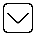 Drop Down Drop Down 444Category of the project as per EIA Notification, 2006[Category A/ Category B1/ Category B2]Category of the project as per EIA Notification, 2006[Category A/ Category B1/ Category B2]Category of the project as per EIA Notification, 2006[Category A/ Category B1/ Category B2]Category of the project as per EIA Notification, 2006[Category A/ Category B1/ Category B2]Category of the project as per EIA Notification, 2006[Category A/ Category B1/ Category B2]Category of the project as per EIA Notification, 2006[Category A/ Category B1/ Category B2]Category of the project as per EIA Notification, 2006[Category A/ Category B1/ Category B2]Category of the project as per EIA Notification, 2006[Category A/ Category B1/ Category B2]Category of the project as per EIA Notification, 2006[Category A/ Category B1/ Category B2]Drop Down Drop Down Drop Down 555Details of Prior environmental clearanceAuto fetch (link with proposal no.) below mentioned details if available else user has to fill the detailsDetails of Prior environmental clearanceAuto fetch (link with proposal no.) below mentioned details if available else user has to fill the detailsDetails of Prior environmental clearanceAuto fetch (link with proposal no.) below mentioned details if available else user has to fill the detailsDetails of Prior environmental clearanceAuto fetch (link with proposal no.) below mentioned details if available else user has to fill the detailsDetails of Prior environmental clearanceAuto fetch (link with proposal no.) below mentioned details if available else user has to fill the detailsDetails of Prior environmental clearanceAuto fetch (link with proposal no.) below mentioned details if available else user has to fill the detailsDetails of Prior environmental clearanceAuto fetch (link with proposal no.) below mentioned details if available else user has to fill the detailsDetails of Prior environmental clearanceAuto fetch (link with proposal no.) below mentioned details if available else user has to fill the detailsDetails of Prior environmental clearanceAuto fetch (link with proposal no.) below mentioned details if available else user has to fill the details5.15.15.1MoEF&CC / SEIAA File No.MoEF&CC / SEIAA File No.MoEF&CC / SEIAA File No.MoEF&CC / SEIAA File No.MoEF&CC / SEIAA File No.MoEF&CC / SEIAA File No.#Auto Fetch#/ #Free Text##Auto Fetch#/ #Free Text##Auto Fetch#/ #Free Text#5.25.25.2Date of issue of Prior environmental clearanceDate of issue of Prior environmental clearanceDate of issue of Prior environmental clearanceDate of issue of Prior environmental clearanceDate of issue of Prior environmental clearanceDate of issue of Prior environmental clearance#Auto Fetch#/ #Date##Auto Fetch#/ #Date##Auto Fetch#/ #Date#5.35.35.3Copy of EC letterCopy of EC letterCopy of EC letterCopy of EC letterCopy of EC letterCopy of EC letter#Auto Fetch#/ Upload 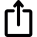 #Auto Fetch#/ Upload #Auto Fetch#/ Upload 5.45.45.4Whether EC issued under the provisions of EIA Notification, 1994 or 2006 ? [EIA Notification, 1994 / EIA Notification 2006]Whether EC issued under the provisions of EIA Notification, 1994 or 2006 ? [EIA Notification, 1994 / EIA Notification 2006]Whether EC issued under the provisions of EIA Notification, 1994 or 2006 ? [EIA Notification, 1994 / EIA Notification 2006]Whether EC issued under the provisions of EIA Notification, 1994 or 2006 ? [EIA Notification, 1994 / EIA Notification 2006]Whether EC issued under the provisions of EIA Notification, 1994 or 2006 ? [EIA Notification, 1994 / EIA Notification 2006]Whether EC issued under the provisions of EIA Notification, 1994 or 2006 ? [EIA Notification, 1994 / EIA Notification 2006]Drop Down Drop Down Drop Down 5.55.55.5Mine Lease area (ha) as per EC letterMine Lease area (ha) as per EC letterMine Lease area (ha) as per EC letterMine Lease area (ha) as per EC letterMine Lease area (ha) as per EC letter#Number- Float##Number- Float##Number- Float#5.65.65.6Production Capacity (MTPA) as Per EC letterProduction Capacity (MTPA) as Per EC letterProduction Capacity (MTPA) as Per EC letterProduction Capacity (MTPA) as Per EC letterProduction Capacity (MTPA) as Per EC letter5.65.65.65.6.15.6.15.6.1Name of the Mineral to be minedName of the Mineral to be mined: : : #Free Text##Free Text##Free Text#5.65.65.65.6.25.6.25.6.2Production capacity per annum (MTPA)Production capacity per annum (MTPA):::#Number- Float##Number- Float##Number- Float#5.65.65.6+Add rows+Add rows+Add rows666Details of the vesting OrderDetails of the vesting OrderDetails of the vesting OrderDetails of the vesting OrderDetails of the vesting OrderDetails of the vesting OrderDetails of the vesting OrderDetails of the vesting Order6.16.16.1Reference No.Reference No.Reference No.Reference No.Reference No.#Free Text##Free Text##Free Text#6.26.26.2Date of allocation of lease to successful bidderDate of allocation of lease to successful bidderDate of allocation of lease to successful bidderDate of allocation of lease to successful bidderDate of allocation of lease to successful bidder#Date##Date##Date#6.36.36.3Mine Lease Area Allocated to successful bidder (ha)Mine Lease Area Allocated to successful bidder (ha)Mine Lease Area Allocated to successful bidder (ha)Mine Lease Area Allocated to successful bidder (ha)Mine Lease Area Allocated to successful bidder (ha)#Number##Number##Number#6.46.46.4End date of Mine Lease validity provided to successful bidderEnd date of Mine Lease validity provided to successful bidderEnd date of Mine Lease validity provided to successful bidderEnd date of Mine Lease validity provided to successful bidderEnd date of Mine Lease validity provided to successful bidder#Date##Date##Date#6.56.56.5Production capacity (MTPA) envisaged in the vesting orderProduction capacity (MTPA) envisaged in the vesting orderProduction capacity (MTPA) envisaged in the vesting orderProduction capacity (MTPA) envisaged in the vesting orderProduction capacity (MTPA) envisaged in the vesting order#Number##Number##Number#6.66.66.6Upload copy of vesting orderUpload copy of vesting orderUpload copy of vesting orderUpload copy of vesting orderUpload copy of vesting orderUpload Upload Upload 777UndertakingUndertakingUndertakingUndertakingUndertakingUndertakingUndertakingUndertaking7.17.17.1Copy of undertaking of successful bidder to comply with all the terms and conditions of the Environmental Clearance granted earlier (Non-judicial stamp paper)Copy of undertaking of successful bidder to comply with all the terms and conditions of the Environmental Clearance granted earlier (Non-judicial stamp paper)Copy of undertaking of successful bidder to comply with all the terms and conditions of the Environmental Clearance granted earlier (Non-judicial stamp paper)Copy of undertaking of successful bidder to comply with all the terms and conditions of the Environmental Clearance granted earlier (Non-judicial stamp paper)Copy of undertaking of successful bidder to comply with all the terms and conditions of the Environmental Clearance granted earlier (Non-judicial stamp paper)Upload Upload Upload 7.27.27.2I hereby give undertaking to comply with the terms and conditions stipulated vide EC letter no……dated...….  and further, irrespective of site conditions as on date of taking over the lease, reclamation and restoration measures shall be taken as per the EMP submitted by the previous lessee and approved by the concerned regulatory authority, to safeguard the environment. I also understand that Ministry can stipulate any additional EC condition, if required.I also hereby give undertaking that the data and information given in the application and enclosures are true to be best of my knowledge and belief and I am aware that if any part of the data and information found to be false or misleading at any stage, the project will be rejected and clearance given if any to the project will be revoked at our risk and cost In addition to above, I hereby give undertaking that no activity such as change in project layout, construction, expansion, etc. has been taken up.I hereby give undertaking to comply with the terms and conditions stipulated vide EC letter no……dated...….  and further, irrespective of site conditions as on date of taking over the lease, reclamation and restoration measures shall be taken as per the EMP submitted by the previous lessee and approved by the concerned regulatory authority, to safeguard the environment. I also understand that Ministry can stipulate any additional EC condition, if required.I also hereby give undertaking that the data and information given in the application and enclosures are true to be best of my knowledge and belief and I am aware that if any part of the data and information found to be false or misleading at any stage, the project will be rejected and clearance given if any to the project will be revoked at our risk and cost In addition to above, I hereby give undertaking that no activity such as change in project layout, construction, expansion, etc. has been taken up.I hereby give undertaking to comply with the terms and conditions stipulated vide EC letter no……dated...….  and further, irrespective of site conditions as on date of taking over the lease, reclamation and restoration measures shall be taken as per the EMP submitted by the previous lessee and approved by the concerned regulatory authority, to safeguard the environment. I also understand that Ministry can stipulate any additional EC condition, if required.I also hereby give undertaking that the data and information given in the application and enclosures are true to be best of my knowledge and belief and I am aware that if any part of the data and information found to be false or misleading at any stage, the project will be rejected and clearance given if any to the project will be revoked at our risk and cost In addition to above, I hereby give undertaking that no activity such as change in project layout, construction, expansion, etc. has been taken up.I hereby give undertaking to comply with the terms and conditions stipulated vide EC letter no……dated...….  and further, irrespective of site conditions as on date of taking over the lease, reclamation and restoration measures shall be taken as per the EMP submitted by the previous lessee and approved by the concerned regulatory authority, to safeguard the environment. I also understand that Ministry can stipulate any additional EC condition, if required.I also hereby give undertaking that the data and information given in the application and enclosures are true to be best of my knowledge and belief and I am aware that if any part of the data and information found to be false or misleading at any stage, the project will be rejected and clearance given if any to the project will be revoked at our risk and cost In addition to above, I hereby give undertaking that no activity such as change in project layout, construction, expansion, etc. has been taken up.I hereby give undertaking to comply with the terms and conditions stipulated vide EC letter no……dated...….  and further, irrespective of site conditions as on date of taking over the lease, reclamation and restoration measures shall be taken as per the EMP submitted by the previous lessee and approved by the concerned regulatory authority, to safeguard the environment. I also understand that Ministry can stipulate any additional EC condition, if required.I also hereby give undertaking that the data and information given in the application and enclosures are true to be best of my knowledge and belief and I am aware that if any part of the data and information found to be false or misleading at any stage, the project will be rejected and clearance given if any to the project will be revoked at our risk and cost In addition to above, I hereby give undertaking that no activity such as change in project layout, construction, expansion, etc. has been taken up.I hereby give undertaking to comply with the terms and conditions stipulated vide EC letter no……dated...….  and further, irrespective of site conditions as on date of taking over the lease, reclamation and restoration measures shall be taken as per the EMP submitted by the previous lessee and approved by the concerned regulatory authority, to safeguard the environment. I also understand that Ministry can stipulate any additional EC condition, if required.I also hereby give undertaking that the data and information given in the application and enclosures are true to be best of my knowledge and belief and I am aware that if any part of the data and information found to be false or misleading at any stage, the project will be rejected and clearance given if any to the project will be revoked at our risk and cost In addition to above, I hereby give undertaking that no activity such as change in project layout, construction, expansion, etc. has been taken up.#Checkbox##Checkbox#7.2.17.2.1NameNameNameNameKYCKYC7.2.27.2.2DesignationDesignationDesignationDesignationKYCKYC7.2.37.2.3CompanyCompanyCompanyCompanyKYCKYC7.2.47.2.4AddressAddressAddressAddressKYCKYC7.2.57.2.5AADHAR Based e-SignatureAADHAR Based e-SignatureAADHAR Based e-SignatureAADHAR Based e-SignatureeSigneSign7.2.67.2.6DateDateDateDateSystem GeneratedSystem Generated